WE SERVE                      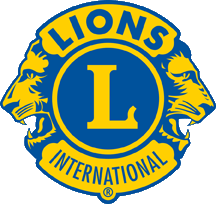 2019 SPEAK-OUT CONTESTWE SERVE - BEYOND THE HORIZONEvery year, Lions Clubs in Vermont host a Speak Out competition, a public speaking contest for high school juniors and seniors.   We invite students to deliver a speech based on the annual message of the Lions Club International President.  This year, International President Gudrun Yngvadottir’s message is “We Serve.  Beyond the Horizon.”   Students can win prizes while competing at their local Lions Club.  The winner from each club advances to the state competition in March.  While there is currently no advancement to a regional final outside of Vermont, we are working toward a New England competition within the next few years. We are asking area high schools with a local Lions Club to consider participating in the 
Speak Out competition.  Generally, schools with a public speaking program are well suited to participate although an interested teacher may certainly advise and coach students.   If you are interested and would like additional information, please contact your local Lions Club.  